Formularz ofertyDotyczący naboru partnera do wspólnego przygotowania i realizacji projektu w ramach ograniczonego naboru wniosków o dofinansowanie w ramach Funduszu Azylu, Migracji i Integracji na lata 2021 – 2027 (FAMI), cel szczegółowy 2 pn. Legalna migracja i integracja, nabór nr FAMI.02.01-IZ.00-002/24Instytucja organizująca nabór:Wojewódzki Urząd Pracy w KatowicachOpis formularzaW formularzu należy wypełniać pola:Szare ->      
Niektóre pola mają ograniczoną liczbę znaków, co zostało zasygnalizowane na końcu pytania w nawiasie kwadratowym []
Przykład: 
Podaj projekty, których byłeś realizatorem w ciągu ostatnich 5 lat [10 000]Pola opisane jako wybierz element -> 
Tu należy wybrać opcję z listy rozwijanej.Pola wyboru Aby przejść między kolejnymi polami formularza można używać tabulatora lub kursora.Ważne! W przypadku pytań dotyczących przedziału czasowego, należy rozumieć okres liczony od dnia złożenia formularza oferty.Uwaga! Plik zawiera pola formularza, by je wypełnić należy włączyć makra




Więcej informacji pod adresem:
https://support.microsoft.com/pl-pl/office/włączanie-lub-wyłączanie-makr-w-plikach-platformy-microsoft-365-12b036fd-d140-4e74-b45e-16fed1a7e5c6

Plik nie zawiera żadnego dodanego kodu VBA.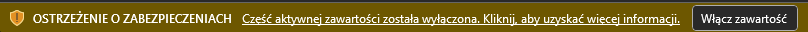 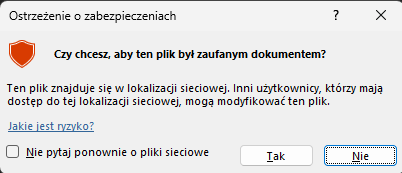 Formularz FAMI – nabór partnerówMetryczkaNazwa podmiotu [400]Forma organizacyjna [400]NIP REGONKRSAdres siedziby (województwo) [400]Adres siedziby (miejscowość) [400]Adres siedziby (kod pocztowy)   -    Adres siedziby (ulica, numer domu/lokalu)Ul.       nr domu       nr lokalu      Osoba do kontaktu  [400]Imię, nazwisko      Numer telefonu      , e-mail      Imię, nazwisko      Numer telefonu      , e-mail      Część AJako przyszły Partner deklaruję, że w ramach projektu realizowanego we współpracy z WUP w Katowicach, zapewnię wniesienie wkładu w postacie zasobów ludzkich posiadających kwalifikacje i doświadczenie związane z integracją społeczną migrantów.Jako przyszły Partner deklaruję, że w ramach projektu realizowanego we współpracy z WUP w Katowicach, zapewnię pomieszczenia pozwalające na funkcjonowanie CIC w:Deklaruję, że posiadam przynajmniej dwuletnie doświadczenie w prowadzeniu działalności z zakresu integracji migrantów.Deklaruję, że posiadam doświadczenie w prowadzeniu działań z zakresu integracji migrantów w ciągu ostatnich 5 lat dotyczące przynajmniej 5 grup migracyjnych. Deklaruję, że prowadzę działalność statutową na rzecz cudzoziemców stanowiących grupę docelową FAMI w odniesieniu do celu szczegółowego nr 2 „Legalna migracja i integracja” Polskiego Programu – FAMI wspieranego z Funduszu Azylu, Migracji i Integracji na lata 2021 – 2027 .Deklaruję, że wniosę wkład własny – finansowy lub niefinansowy – w realizację partnerstwaCzęść BDoświadczenie wnioskodawcyOpisz doświadczenie z zakresu integracji migrantów z ostatnich 5 lat [10 000]Należy wykazać ilość lat działalności, zgodność działań z przedmiotem i celami partnerstwaOpis powinien zawierać m.in. okres prowadzenia działalności w zakresie zgodnym z celem partnerstwa.Należy wskazać w latach i opisać dotychczasową działalność kandydata na Partnera, wykazać w jakim stopniu działania te są spójne z przedmiotem i celami partnerstwa. Należy wykazać minimum 2 lata doświadczenia w integracji migrantów.Opisz doświadczenie w realizacji projektów o podobnym charakterze (w tym doświadczenie w realizacji i zarządzaniu projektów finansowanych ze środków publicznych, w szczególności UE)Nr projektu, tytuł, wartość projektu, grupy docelowe, zakres tematyczny, rola (Lider/Partner), źródło finansowania.Krótki opis projektu nr 1 [4000]Krótki opis projektu nr 2 [4000]Krótki opis projektu nr 3 [4000]Krótki opis projektu nr 4 [4000]Krótki opis projektu nr 5 [4000]Krótki opis projektu nr 6 [4000]Krótki opis projektu nr 7 [4000]Krótki opis projektu nr 8 [4000]Krótki opis projektu nr 9 [4000]Krótki opis projektu nr 10 [4000]Krótki opis projektu nr 11 [4000]Krótki opis projektu nr 12 [4000]Krótki opis projektu nr 13 [4000]Krótki opis projektu nr 14 [4000]Krótki opis projektu nr 15 [4000]Opisz doświadczenie w odniesieniu do przynajmniej 5 grup migracyjnych w ramach działań z zakresu integracji migrantów (z ostatnich 5 lat) [10 000]Informacje zawarte w formularzu oferty – dane nt. liczby grup zawarte w opisie doświadczenia . Należy opisać jakie formy wsparcia były realizowane, ile osób skorzystało w podziale na formy wsparcia  z uwzględnieniem co najmniej pięciu grup migracyjnychOpisz doświadczenie w zakresie nauczania języka polskiego na poziomie co najmniej A1 z ostatnich trzech lat  [10 000]Informacje zawarte w formularzu oferty – dane nt. liczby i poziomu kursów zawarte w opisie doświadczenia, okresu ich trwania.Opisz doświadczenie w zakresie opieki psychologicznej dla dzieci [10 000]Partner posiada doświadczenie w zakresie świadczenia opieki psychologicznej dla dzieci w formie np. spotkań / konsultacji / warsztatów / zajęć. Doświadczenie badane na podstawie danych z ostatnich trzech lat od dnia złożenia Formularza ofertyNależy podać formy udzielonej pomocy, liczbę tych form, liczbę osób objętych pomocą, informacje na temat specjalistów świadczących wsparcie psychologiczne.Opisz doświadczenie w zakresie realizacji kursów adaptacyjno/ /orientacyjnych dla migrantów (zakres kursów wskazany w załączniku nr 5 do ogłoszenia o naborze) [10 000]Doświadczenie badane na podstawie danych z ostatnich trzech lat przed złożeniem oferty.Potencjał osobowyOpisz kwalifikacje i kompetencje kadry, która ma być zaangażowana w projekt [10 000]Potencjał technicznyPotencjał techniczny - zapewnienie pomieszczeń przeznaczonych na funkcjonowanie CIC W tym punkcie należy wskazać czy wnioskodawca posiada, na dzień złożenia formularza oferty, pomieszczenia mogące zostać przeznaczone na funkcjonowanie CIC oraz miejscowość w jakiej są zlokalizowane. Istotne jest, by wnioskodawca posiadał tytuł prawny (własność, umowa długoterminowego najmu- min. 12 miesięcznego).Koncepcja współpracyOpisz koncepcję współpracy w ramach projektu [20 000]Pouczenie/ informacje dodatkowePouczeniePrzypominamy, by odpowiadając na pytania kierować się opisem kryteriów oceny ofert będących jednym z załączników do naboru, gdzie poruszono bardziej szczegółowo wymagania dotyczące Partnera.ZałącznikiObowiązkoweStatut lub aktualny odpis z rejestru lub odpowiedniego wyciągu z ewidencji lub inne dokumenty potwierdzające status prawny oferenta i umocowanie osób reprezentującychSpis załączników (wypełnia wnioskodawca)L.pTytuł projektuNumer projektuOkres realizacjiWartość projektu w PLNRola w projekcie123456789101112131415